Приложение к приказу Управляющего директора по производственным вопросам ТОО «Оператор РОП»№ 03-3-04/255  от «6» сентября 2021 г.Тендерная документация по повторным закупкам контейнеров для раздельного сбора твердых бытовых отходов в рамках проекта по внедрению раздельного сбора и сортировки твердых бытовых отходов в Алматинской областиНаименование тендера «Квалификационный отбор и торги» – повторные закупки контейнеров для раздельного сбора твердых бытовых отходов в рамках проекта по внедрению раздельного сбора и сортировки твердых бытовых отходов в Алматинской области (далее – товары).Тендер «Квалификационный отбор и торги» проводится в 2 этапа:1 этап – тендер «Квалификационный отбор»;2 этап – торги «Рамочные договоры».Наименование и местонахождение Заказчика – ТОО «Оператор РОП» (далее - Заказчик), Республика Казахстан, Z05K5H7, г. Нур-Султан, р-н Есиль, пр. Мәңгілік Ел, д. 18,                                             БЦ «Финансовый Центр», 1 этаж, БИН 151 140 025 060, расчетный счет KZ256017131000029119, АО «Народный Банк Казахстана», БИК HSBKKZKX.Требуемые место, условия, стоимость и сроки поставки товаров указаны в Перечне лотов (Приложение № 1 к Тендерной документации). Описание и требуемые характеристики закупаемых товаров указаны в Технической спецификации (Приложение № 2 к Тендерной документации). Условия платежа Расчет производится Заказчиком в течение 5 (пяти) банковских дней со дня подписания Сторонами накладной на отпуск товара, на основании выставляемого Поставщиком счета-фактуры.Заказчик на любом этапе проведения тендера вправе отказаться от осуществления закупок в случаях сокращения расходов на приобретение товаров, предусмотренных в Плане закупок, обоснованного уменьшения потребности или обоснованной нецелесообразности приобретения товаров. Отказ от закупок осуществляется путем внесения соответствующих изменений в План закупок. В этом случае Заказчик обязан в течение 3 (трех) рабочих дней со дня принятия решения об отказе от осуществления закупок известить об этом лиц, участвующих в проводимых закупках и опубликовать соответствующее объявление на электронном портале и интернет-ресурсе Заказчика. Основания для включения в Перечень ненадежных поставщиков (потенциальных поставщиков) ЗаказчикаПотенциальный поставщик (поставщик) подлежит включению в Перечень ненадежных поставщиков (потенциальных поставщиков) Заказчика по следующим основаниям (в совокупности и раздельно):1) в случае немотивированного отказа потенциального поставщика, признанного победителем закупок, проведенных способом тендера или торгов от заключения Договора о закупках, за исключением потенциального поставщика, занявшего по итогам оценки и сопоставления второе место;2) в случае изменения цены, условий платежа/поставки, иных условий, а также качественных характеристик товаров, работ или услуг, задекларированных потенциальным поставщиком (поставщиком) после признания его победителем закупок, проведенных способом тендера или торгов.3) в случае наличия вступившего в законную силу решения (постановления) суда, установившего факт неисполнения или ненадлежащего исполнения Договора о закупках;4) в случае установления факта предоставления недостоверной информации по квалификационным требованиям.2. Требования к привлечению субподрядчиков (соисполнителей)2. Предельные объемы работ и услуг, которые могут быть переданы потенциальным поставщиком субподрядчикам (соисполнителям), третьим лицам для выполнения работ либо оказания услуг, являющихся предметом проводимых закупок (в случае, если тендерной документацией предусматривается право потенциального поставщика на привлечение субподрядчиков (соисполнителей), третьих лиц для выполнения работ либо оказания услуг):  Не допускается передача работ потенциальным поставщиком субподрядчикам (соисполнителям) на субподряд (соисполнение).3. Требования к привлечению временных объединений юридических лиц (консорциума)3. В случае участия в закупках временных объединений юридических лиц (консорциум), юридические лица, являющиеся участниками данного консорциума, помимо электронных копий документов, предусмотренных пп. 3), 4), 6) п. 15 Тендерной документации для подтверждения соответствия требованиям, установленным Тендерной документацией, должны представить электронные копии договора о совместной хозяйственной деятельности, заключенного между членами юридических лиц (консорциальное соглашение), доверенность на основного (головного) участника консорциума.4. Помимо документов, указанных в п. 3 Тендерной документации, основной (головной) участник консорциума, определенный консорциальным соглашением, представляет электронные копии документы, требуемые пп. 1), 2), 5) п. 15 Тендерной документации.При этом договор о закупках заключается с основным (головным) участником консорциума, действующим от имени консорциума, в отношении которого применены критерии, влияющие на ценовое предложение.5. Консорциум признается соответствующим требованиям, предусмотренным Тендерной документацией, в части обладания соответствующими квалификацией, материальными и трудовыми ресурсами, в случае соответствия указанным требованиям одного или нескольких участников консорциума.4. Требования к языку составления и представления тендерных заявок6. Тендерная заявка составляется на государственном или русском языках. При этом Тендерная заявка может содержать электронные копии документов, составленных на другом языке при условии, что к ним будет прилагаться электронная копия точного перевода, заверенного потенциальным поставщиком на язык настоящей Тендерной документации, и в этом случае преимущество будет иметь перевод.  Потенциальный поставщик-нерезидент Республики Казахстан представляет такие же документы, предусмотренные Тендерной документацией, что и резиденты Республики Казахстан, либо документы, содержащие аналогичные сведения. 5. Способы, с помощью которых потенциальные поставщики могут запрашивать разъяснения по содержанию Тендерной документации7. Потенциальный поставщик, получивший Тендерную документацию вправе в течение 10 (десяти) календарных дней после размещения Заказчиком объявления об осуществлении закупок посредством электронного портала обратиться с запросом о разъяснении положений Тендерной документации до 10 часов 00 минут до 16 сентября 2021 года. Запросы о внесении изменений и (или) дополнений в Тендерную документацию принимаются Заказчиком не позднее 5 (пяти) календарных дней до начала вскрытия тендерных заявок потенциальных поставщиков до 10 часов 00 минут до 13 сентября 2021 года. 8. При наличии замечаний, а также запросов о разъяснении положений Тендерной документации Заказчик в течение 3 (трех) рабочих дней после поступления замечаний и (или) запросов принимает следующие решения: 1) вносит изменения и (или) дополнения в проект Тендерной документации; 2) отклоняет замечания к Тендерной документации с указанием обоснований и причин их отклонения; 3) дает разъяснения положений Тендерной документации. 6. Изменение тендерных заявок и их отзыв9. Потенциальный поставщик вправе изменить или отозвать свою тендерную заявку в любое время до истечения окончательного срока представления тендерных заявок. Не допускается внесение изменений и отзыв тендерной заявки после истечения окончательного срока их представления. 10. Потенциальный поставщик самостоятельно несет все расходы, связанные с его участием в тендере. Заказчик и тендерная комиссия не несут обязательств по возмещению этих расходов независимо от итогов тендера.7. Порядок и сроки внесения изменений и дополненийв Тендерную документацию11. Изменения и (или) дополнения в Тендерную документацию вносятся Заказчиком в установленном порядке не позднее 16 часов 30 минут 13 сентября 2021 года. При этом окончательный срок предоставления тендерных заявок продлевается не менее чем на 3 (три) календарных дня, в случае если изменения и (или) дополнения улучшают положение потенциального поставщика окончательный срок предоставления тендерных заявок продлевается не менее чем на 1 (один) календарный день, в зависимости от характера и объема внесенных изменений и (или) дополнений. Об изменениях и (или) дополнениях Тендерной документации и изменённом сроке представления тендерных заявок, Заказчик уведомляет всех потенциальных поставщиков, в течение 2 (двух) рабочих дней после утверждения изменений и (или) дополнений в Тендерную документацию, а для уведомления потенциальных поставщиков текст с изменениями и (или) дополнениями размещается на электронном портале и на интернет-ресурсе Заказчика.8. Требования к оформлению и представлению потенциальнымипоставщиками тендерной заявки12. Тендерная заявка подается в форме электронного документа посредством электронного портала и является формой выражения согласия потенциального поставщика, претендующего на участие в тендере, осуществить поставку товара (выполнить работу, оказать услугу) в соответствии с требованиями и условиями, предусмотренными настоящей Тендерной документацией, а также согласие потенциального поставщика на получение сведений о нем, подтверждающих соответствие требованиям, установленным Тендерной документацией.13. Потенциальный поставщик заполняет заявку на участие в тендере согласно Приложению № 3 к настоящей Тендерной документации и предоставляет ее в форме электронной копии документа.14. Потенциальный поставщик предоставляет электронные копии документов, либо электронные документы в подтверждение его соответствия требованиям Тендерной документации.15. Тендерная заявка должна содержать электронные копии:1) заявки на участие в тендере согласно Приложению № 3 к настоящей Тендерной документации; 2) технической спецификации (технического задания), подписанную потенциальным поставщиком, которая должна соответствовать требованиям, установленным Тендерной документацией по форме согласно Приложению № 2 к Тендерной документации; 3) документа о назначении (избрании) первого руководителя потенциального поставщика (в случае участия консорциума представляется электронная копия документа о назначении (избрании) первого руководителя каждого юридического лица, входящего в консорциум, а также заверенная руководителем каждого юридического лица электронная копия документа, подтверждающего право подписания соглашения о консорциуме уполномоченным лицом каждого юридического лица, входящего в консорциум);4) справки, подтверждающую государственную регистрацию юридического лица, филиала или представительства, полученную  из официального интернет – ресурса (https://egov.kz) не ранее даты объявления о проведении тендера, для индивидуального предпринимателя – электронную копию документа, подтверждающего государственную регистрацию потенциального поставщика в качестве индивидуального предпринимателя, выданный в соответствии с законодательством Республики Казахстан и электронную копию удостоверения личности, для временного объединения юридических лиц (консорциум) – электронную копию соглашения о консорциуме и электронную копию справки, подтверждающую государственную регистрацию юридического лица, филиала или представительства участников консорциума, полученную из официального интернет – ресурса (https://egov.kz) не ранее даты объявления о проведении тендера;5) доверенности, выданной лицу (лицам), представляющему интересы потенциального поставщика, на право подписания документов, содержащихся в тендерной заявке, за исключением первого руководителя потенциального поставщика, имеющего право выступать от имени потенциального поставщика без доверенности, в соответствии с уставом потенциального поставщика;6) документы, требуемые Технической спецификацией (Приложение № 2 к Тендерной документации).В случае отсутствия необходимости в получении каких-либо из указанных документов, необходимо предоставить электронные копии документов с письменным обоснованием со ссылками на действующее законодательство РК, и, при необходимости, определенной Заказчиком, письменным подтверждением соответствующими уполномоченными органами;16. Электронные копии документов, содержащиеся в тендерной заявке, должны быть четкими и разборчивыми, независимо от цвета изображения.9. Порядок представления тендерной заявки 17. Тендерные заявки потенциального поставщика представляются Заказчику посредством электронного портала в срок не позднее 16 часов 30 минут 16 сентября 2021 года.18. Представленные потенциальными поставщиками тендерные заявки автоматически регистрируются на электронном портале.19. Тендерная заявка считается принятой в момент автоматической отправки электронным порталом соответствующего уведомления потенциальному поставщику, подавшему тендерную заявку.10. Проведение 1 этапа «Квалификационный отбор»Вскрытие и рассмотрение тендерных заявок20. Электронным порталом производится автоматическое вскрытие тендерных заявок в течение 2 (двух) часов после наступления даты и времени окончания срока приема тендерных заявок. В случае если на тендер (лот) представлена только одна тендерная заявка (лоте), то такая заявка также вскрывается и рассматривается. 21. Рассмотрение тендерных заявок осуществляется тендерной комиссией с целью определения потенциальных поставщиков, соответствующих требованиям Тендерной документации. 22. Тендерная комиссия: 1) запрашивает в письменной форме и (или) форме электронного документа у потенциальных поставщиков материалы и разъяснения в связи с их тендерными заявками с тем, чтобы упростить рассмотрение, оценку и сопоставление тендерных заявок; 2) в целях уточнения сведений, содержащихся в тендерных заявках, в письменной форме и (или) форме электронного документа запрашивает необходимую информацию у соответствующих физических или юридических лиц, государственных органов. При этом не допускаются запросы и иные действия тендерной комиссии, связанные с приведением заявки на участие в тендере в соответствие с требованиями Правил, заключающиеся в дополнении заявки недостающими документами, замене документов, приведении в соответствие ненадлежащим образом оформленных документов. 23. Тендерная комиссия рассматривает тендерные заявки в течение 10 (десяти) рабочих дней после вскрытия тендерных заявок. 24. Тендерная комиссия рассматривает тендерные заявки как отвечающие требованиям Тендерной документации, если в них присутствуют грамматические или арифметические ошибки, которые можно исправить, не затрагивая существа представленных тендерных заявок и не влияющих на итоги тендера. 25. В течение 3 (трех) рабочих дней после окончания рассмотрения тендерных заявок на предмет соответствия потенциальных поставщиков требованиям тендерной документации оформляется протокол, который должен содержать сведения по результатам рассмотрения и подписывается председателем и членами тендерной комиссии, а также секретарем тендерной комиссии. 26. В случае установления тендерной комиссией несоответствия тендерной заявки требованиям, предусмотренным Тендерной документацией, тендерная комиссия направляет потенциальному поставщику, предоставившему такую заявку уведомление о предоставлении дополнительных и (или) недостающих документов для ее приведения в соответствие с требованиями Тендерной документации. 27. Срок для предоставления потенциальными поставщиками дополнительных и (или) недостающих документов должен быть не менее 3 (трех) рабочих дней после отправления тендерной комиссией уведомления о предоставлении дополнительных и (или) недостающих документов. 28. Не предоставляется право для приведения тендерных заявок в соответствие с требованиями Тендерной документации потенциальным поставщикам, допустившим нарушения, предусмотренные подпунктами 5)-11) пункта 50 Правил. 29. В случае соответствия потенциальных поставщиков требованиям Тендерной документации уведомление о предоставлении дополнительных и (или) недостающих документов не направляется. 30. Потенциальным поставщикам предоставляется право в течение 3 (трех) рабочих дней после получения уведомления о предоставлении дополнительных и (или) недостающих документов тендерной комиссии привести тендерную заявку в соответствие с требованиями Тендерной документации. 31. Тендерная комиссия в течение 5 (пяти) рабочих дней после предоставления потенциальным поставщиками дополнительных и (или) недостающих документов: 1) повторно рассматривает тендерные заявки потенциальных поставщиков, указанных в уведомлении на предмет полноты приведения их в соответствие с требованиями Тендерной документацией; 2) определяет потенциальных поставщиков, представивших неполный и не соответствующий требованиям Тендерной документации перечень документов, указанных в уведомлении; 3) в письменной форме и (или) в форме электронного документа запрашивает у потенциальных поставщиков, тендерные заявки которых были приведены в соответствие с требованиями Тендерной документации, материалы и разъяснения в связи с их тендерными заявками с тем, чтобы облегчить рассмотрение, оценку и сопоставление тендерных заявок; 4) с целью уточнения сведений, содержащихся в тендерных заявках, которые были приведены в соответствие с требованиями Тендерной документации, в письменной форме и (или) в форме электронного документа запрашивает необходимую информацию у соответствующих физических или юридических лиц, государственных органов. Не допускаются направление запросов и иные действия тендерной комиссии, связанные с приведением тендерной заявки в соответствие с требованиями Тендерной документации. Под приведением тендерной заявки в соответствие с требованиями Тендерной документации понимаются действия тендерной комиссии, направленные на дополнение тендерной заявки недостающими документами, замену документов, представленных в тендерной заявке, приведение в соответствие путем исправления ненадлежащим образом оформленных документов после истечения срока приведения тендерной заявок в соответствие с требованиями Тендерной документации;5) определяет потенциальных поставщиков, которые соответствуют требованиям Тендерной документации. 32. В случае если при повторном рассмотрении тендерных заявок, тендерная комиссия устанавливает несоответствие тендерной заявки требованиям, предусмотренным Тендерной документацией в связи с тем, что потенциальный поставщик не предоставил и (или) частично не предоставил дополнительные и (или) недостающие документы, тендерная комиссия повторно направляет такому потенциальному поставщику уведомление о предоставлении дополнительных и (или) недостающих документов для приведения тендерной заявки в соответствие с требованиями Тендерной документации.33. При наступлении случая, предусмотренного пунктом 32 Тендерной документации, тендерная комиссия повторно проводит мероприятия, предусмотренные пунктами 26, 27, 30 и 31 Тендерной документации.34. Тендерная комиссия отклоняет тендерную заявку в случае: 1) признания тендерной заявки несоответствующей требованиям, предусмотренными подпунктами 1), 2), 4), 5), 6), 7), 8) пункта 50 Правил; 2) непредставления документов, требуемых подпунктами 1), 2), 4), 5), 6), 7), 8) пункта 50 Правил; 3) признания тендерной заявки несоответствующей требованиям, предусмотренным подпунктом 3) пункта 50 Правил, за исключением случаев несоответствия технической спецификации (технического задания), когда потенциальный поставщик предлагает более лучшие условия поставки товара, выполнения работ, оказания услуг, а также более лучшие характеристики закупаемых товаров, работ, услуг; 4) непредставления технической спецификации (технического задания), требуемой подпунктом 3) пункта 50 Правил; 5) если потенциальный поставщик является аффилиированным лицом другого потенциального поставщика, подавшего тендерную заявку в одном лоте либо тендере (при отсутствии лотов);  6) ценовое предложение потенциального поставщика признано тендерной комиссией демпинговым; 7) если потенциальный поставщик либо его субподрядчик (соисполнитель), либо юридическое лицо, входящее в консорциум состоит в Перечне ненадежных поставщиков (потенциальных поставщиков) ТОО «Оператор РОП» на основании п. 6 Правил формирования, ведения и утверждения Перечня ненадежных поставщиков (потенциальных поставщиков) ТОО «Оператор РОП» и (или) в Реестре недобросовестных участников государственных закупок и (или) в Перечне лжепредприятий; 8) если руководитель потенциального поставщика, претендующего на участие в закупках, связан с управлением, учреждением, участием в уставном капитале юридических лиц, находящихся в Перечне ненадежных поставщиков (потенциальных поставщиков) ТОО «Оператор РОП» на основании п. 6 Правил формирования, ведения и утверждения Перечня ненадежных поставщиков (потенциальных поставщиков) ТОО «Оператор РОП», и (или) в Реестре недобросовестных участников государственных закупок и (или) в Перечне лжепредприятий; 9) если руководитель потенциального поставщика, претендующего на участие в закупках, является физическим лицом, осуществляющим предпринимательскую деятельность, включенным в Перечень ненадежных поставщиков (потенциальных поставщиков) ТОО «Оператор РОП» на основании п. 6 Правил формирования, ведения и утверждения Перечня ненадежных поставщиков (потенциальных поставщиков) ТОО «Оператор РОП», и (или) в Реестр недобросовестных участников государственных закупок и (или) в Перечень лжепредприятий; 10) если потенциальный поставщик, являющийся физическим лицом, осуществляющим предпринимательскую деятельность, претендующий на участие в закупках, является руководителем потенциального поставщика, который включен в Перечень ненадежных поставщиков (потенциальных поставщиков) ТОО «Оператор РОП» на основании п. 6 Правил формирования, ведения и утверждения Перечня ненадежных поставщиков (потенциальных поставщиков) ТОО «Оператор РОП», и (или) в Реестр недобросовестных участников государственных закупок и (или) в Перечень лжепредприятий ; 11) представления недостоверной информации по требованиям, предусмотренным тендерной документацией. 35. Тендерной комиссии при повторном рассмотрении тендерных заявок запрещено отклонять потенциальных поставщиков по основаниям, не предусмотренным в уведомлении о предоставлении дополнительных и (или) недостающих документов, направляемом тендерной комиссией. 36. Тендерная заявка признается отвечающей требованиям Тендерной документации, если в ней присутствуют грамматические или арифметические ошибки, которые можно исправить, не затрагивая существа представленной тендерной заявки и не влияющие на итоги тендера.11. Подведение итогов тендера «Квалификационный отбор и торги»37. По результатам повторного рассмотрения тендерных заявок тендерная комиссия:1) определяет потенциальных поставщиков, которые соответствуют и не соответствуют требованиям Тендерной документации;2) формирует перечень потенциальных поставщиков, соответствующих требованиям Тендерной документации (далее – квалифицированные потенциальные поставщики);3) оформляет протокол об итогах тендера. 38. Протокол об итогах тендера содержит следующую информацию:1) о тендерных заявках, приведенных в соответствие с требованиями Тендерной документации;2) о запросах тендерной комиссии, направленных в соответствии с подпунктами 3) и 4) пункта 104 Правил;3) о потенциальных поставщиках, тендерные заявки которых были отклонены, с описанием причин их отклонения, в том числе с указанием сведений и документов, подтверждающих их несоответствие требованиям Тендерной документации;4) об определении квалифицированных потенциальных поставщиков. 39. Протокол об итогах тендера подписывается всеми членами тендерной комиссии и размещается секретарем тендерной комиссии в течение 2 (двух) рабочих дней после принятия решения об итогах закупок способом тендера, на электронном портале в форме электронной копии документа.12. Требования к содержанию ценового предложения и валюте, в которой должно быть выражено ценовое предложение40. Ценовое предложение потенциального поставщика должно содержать цену за 1 (одну) единицу товара, а также общую/итоговую цену товаров без учета НДС, с включенными в нее расходами на страхование, оплату таможенных пошлин, других налогов, сборов, а также иных расходов, предусмотренных условиями поставки товаров.41. Ценовое предложение участника тендера должно быть выражено в тенге.42. Потенциальный поставщик подает ценовое предложение на каждый лот отдельно на 2 этапе тендера в рамках проведения торгов «Рамочные договоры» после 1 этапа «Квалификационный отбор». Заказчик сообщает в порядке, предусмотренном п. 45 Тендерной документации о дате начала и окончания проведения торгов «Рамочные договоры».43. Потенциальный поставщик вправе подать ценовое предложение с помощью создания автоставки на каждый лот отдельно. 13. Проведение 2 этапа торгов «Рамочные договоры»44. Заказчик в течение 1 (одного) рабочего дня после опубликования протокола об итогах тендера размещает на электронном портале и на интернет-ресурсе Заказчика объявление о проведении торгов с указанием даты начала и окончания торгов «Рамочные договоры».45. Торги «Рамочные договоры» проводятся на электронном портале. Время начала торгов устанавливается с 09.00 и не позднее 14.00 по времени города Нур-Султан, время окончания торгов устанавливается с 11.00 и не позднее 16.30 по времени города Нур-Султан.46. Участие в торгах принимают квалифицированные потенциальные поставщики, соответствующие требованиям Тендерной документации согласно протоколу об итогах тендера (далее - участник торгов). 47. Торги проводятся путем снижения текущего предложения о цене, начиная с наименьшей стартовой цены участника торгов.48. В случае, если была предложена стартовая цена закупок товаров, работ и услуг, являющихся предметом проводимых торгов, равная стартовой цене, предложенной другим участником торгов, наименьшей стартовой ценой признается стартовая цена товаров, работ и услуг, поступившее ранее других предложений или первой созданной автоставкой.49. Шаг торгов составляет 0,1 % от наименьшей стартовой цены участника торгов для приобретения товаров.50. При проведении торгов участники торгов подают предложения о цене товаров, являющихся предметом проводимых торгов, предусматривающие снижение текущего минимального предложения о цене на величину в пределах шага и торгуются до тех пор, пока цена не упадет до своего минимального значения.51. Участник торгов вправе подавать ценовое предложение о цене товаров, ниже, чем текущее минимальное предложение, в том числе если такое ценовое предложение подано этим же участником торгов.52. В случае продолжения торгов в нерабочие дни, окончание таких торгов и подведение их итогов автоматически производятся в 11.00 первого рабочего дня.53. Торги на электронном портале автоматически продлеваются на 3 (три) минуты, если кто-либо из участников торгов подает ценовое предложение в течение последних 5 (пяти) минут до окончания торгов. В случае если торги не завершены до 16.30, торги автоматически переносятся на следующий рабочий день с 9.00 и оканчиваются в 11.00 данного рабочего дня.54. Электронный портал автоматически определяет победителя торгов на основе наименьшей цены по каждому лоту отдельно.55. Участник торгов, занявший второе место, определяется на основе цены, следующей после наименьшей цены.56. В случае участия на торгах (в лоте) одного потенциального поставщика электронный портал определяет такого потенциального поставщика победителем торгов. 57. Протокол об итогах закупок торгов «Рамочные договоры» автоматически формируется и размещается на электронном портале в день окончания проведения торгов.14. Порядок заключения договора о закупках товаров по итогам тендера58. Договор о закупках товаров согласно Приложению № 4 к Тендерной документации заключается в соответствии с содержащимся в Тендерной документации проектом договора о закупках и Правил. 59. Договор о закупках должен содержать цену, предложенную победителем тендера с начислением к ней НДС, за исключением случаев, когда победитель тендера не является плательщиком НДС или, поставляемые товары не облагаются НДС в соответствии с законодательством Республики Казахстан.60. Заказчик в течение 5 (пяти) рабочих дней после подведения итогов тендера, направляет победителю тендера проект Договора о закупках, подписанный со стороны Заказчика. Победитель тендера должен подписать проект Договора о закупках в течение 5 (пяти) рабочих дней с даты получения проекта Договора о закупках, подписанного со стороны Заказчика. Договор о закупках способом тендера заключается не более 25 (двадцати пяти) календарных дней после опубликования протокола об итогах.61. В случае если потенциальный поставщик, признанный победителем, в сроки, установленные в пункте 168 Правил, не представил Заказчику, подписанный договор о закупках и уклонился от заключения договора о закупках, такой потенциальный поставщик включается Заказчиком в Перечень ненадёжных потенциальных поставщиков (поставщиков) Заказчика. Требования настоящего пункта не распространяются на потенциального поставщика, занявшего по итогам оценки и сопоставления второе место.62. В случае, если победитель тендера в сроки, установленные в пункте 168 Правил, не представил Заказчику подписанный договор о закупках, то тендерная комиссия в течение 3 (трех) рабочих дней со дня истечения срока, установленного для подписания договора о закупках, или со дня письменного отказа от подписания договора о закупках победителем, определяет победителем тендера потенциального поставщика, занявшего по итогам оценки и сопоставления второе место по цене и на условиях, предложенных им в заявке на участие в тендере.63. Уведомление о подписании договора о закупках потенциальному поставщику, занявшему по итогам оценки и сопоставления второе место, Заказчик обязан направить в течение 3 (трех) рабочих дней после подписания решения тендерной комиссии о признании победителем потенциального поставщика, занявшего по итогам оценки и сопоставления второе место. Потенциальный поставщик, занявший по итогам оценки и сопоставления второе место, должен подписать договор о закупках товаров в течение 5 (пяти) календарных дней после получения уведомления от Заказчика. В случае отказа от подписания договора о закупках или непредставление подписанного договора о закупках поставщиком, занявшим по итогам оценки и сопоставления второе место, закупки должны быть осуществлены повторно.64. Если на этапе исполнения договора, договор о закупках был расторгнут по вине поставщика, Заказчик принимает решение в соответствии с Правилами.65. Решение тендерной комиссии об определении победителем тендера потенциального поставщика, занявшего по итогам оценки и сопоставления второе место, оформляется протоколом об определении победителем тендера потенциального поставщика, занявшего по итогам оценки и сопоставления второе место, который должен содержать сумму и сроки заключения договора о закупках. 66. Внесение изменений и дополнений в проект договора о закупках допускается по взаимному согласию сторон согласно пунктам 173 и 174 Правил. 67. Внесение изменений в заключенный договор о закупках допускается по взаимному согласию сторон согласно пункту 175 Правил.68. Изменения и дополнения, вносимые в договор о закупках, оформляются в виде дополнительного письменного соглашения к договору, являющегося неотъемлемой частью договора. 69. Не допускается вносить в проект либо заключенный договор о закупках изменения, которые могут изменить содержание условий, проводимых (проведенных) закупок и (или) предложения, явившихся основой для выбора поставщика, по иным основаниям, не предусмотренным пунктами 173-175 Правил, за исключением случаев, когда меняется место приема отходов, реквизиты, статус налогоплательщика, отчетные периоды, также на основании изменений и (или) дополнений в действующее законодательство Республики Казахстан изменяется (сокращается, увеличивается) перечень (состав) первичной бухгалтерской и (или) технической документации.15. Адрес электронной почты и номера телефонов для обращения потенциальных поставщиков в случае нарушения их прав в связи с проводимыми закупками70. Для обращения потенциальных поставщиков в случае нарушения их прав в связи с проводимыми закупками обращаться по телефону: 8 (7172) 72-79-62, либо на электронный адрес Заказчика (info@recycle.kz). Приложения: 1) Перечень лотов (Приложение № 1 к Тендерной документации);2) Техническая спецификация (Приложение № 2 к Тендерной документации); 3) Форма заявки на участие в тендере (Приложение № 3 к Тендерной документации);5) Проект договора о закупках (Приложение № 4 к Тендерной документации);Приложение № 1 к Тендерной документации по повторным закупкам контейнеров для раздельного сбора твердыхбытовых отходов в рамках проекта по внедрению раздельного сбора и сортировки твердых бытовыхотходов в Алматинской областиПеречень закупаемых товаров Приложение № 2 к Тендерной документации по повторным закупкам контейнеров для раздельного сбора твердых бытовых отходов в рамках проекта по внедрению раздельного сбора и сортировки твердых бытовых отходов в Алматинской областиТехническая спецификация по закупкам контейнеров для раздельного сбора твердых бытовых отходов в рамках проекта по внедрению раздельного сбора и сортировки твердых бытовых отходов в Алматинской областиКонтейнер предназначен для круглогодичного сбора и накопления вторичного сырья из состава ТБО (отходов пластмасс и отходов металлической упаковки) на открытых контейнерных площадках в жилом фонде в диапазоне температур атмосферного воздуха от -35 до +40 0C и обслуживания мусоровозами с задней загрузкой.Габаритные размеры и эскиз контейнера(приводится для облегчения понимания требований спецификации)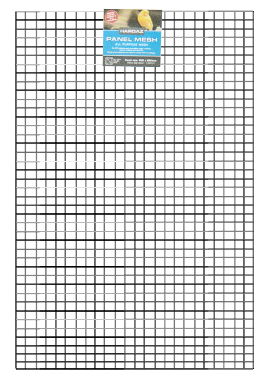 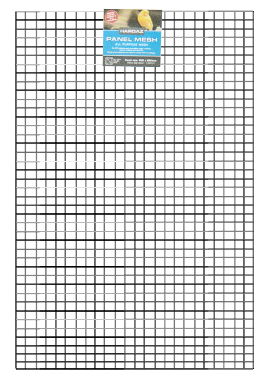 Приложение № 3 к Тендерной документации по повторным закупкам контейнеров для раздельного сбора твердых бытовых отходов в рамках проекта по внедрению раздельного сбора и сортировки твердых бытовых отходов в Алматинской областиЗаявка на участие в тендереКому________________________________________________________(указывается наименование Заказчика закупок способом тендера) От кого_____________________________________________________(указывается полное наименование потенциального поставщика) Сведения о потенциальном поставщике, претендующем на участие в тендере: _________________ (указывается полное наименование юридического/физического лица) настоящей заявкой выражает желание принять участие в закупках способом тендера __________________ (указать полное наименование тендера) в качестве потенциального поставщика и выражает согласие осуществить (поставку товара (ов), выполнение работ, оказание услуг - указать необходимое) в соответствии с требованиями и условиями, предусмотренными тендерной документацией.  Настоящим также выражается согласие потенциального поставщика на расторжение в порядке, установленном Правилами закупок товаров, работ и услуг Заказчика, договора о закупках (товара(ов), работ, услуг - указать необходимое).Потенциальный поставщик подтверждает, что он ознакомлен с тендерной документацией и осведомлен об ответственности за предоставление Заказчику и тендерной комиссии недостоверных сведений о своей правомочности, квалификации, качественных и иных характеристиках (поставляемого товара(-ов)), выполняемых работ, оказываемых услуг - указать необходимое), соблюдении им авторских и смежных прав.Потенциальный поставщик принимает на себя полную ответственность за представление в данной заявке на участие в тендере и прилагаемых к ней документах недостоверных сведений. Потенциальный поставщик уведомляет об ознакомлении с условиями внесения потенциальных поставщиков в Перечень ненадежных потенциальных поставщиков (поставщиков) Заказчика.До момента заключения договора о закупках настоящая заявка на участие в тендере вместе с Вашим уведомлением о признании ее выигравшей будет выполнять роль обязательного договора между нами.	Наименование потенциального поставщика 		Ф.И.О. руководителя	М.П. (при наличии)Приложение № 4 к Тендерной документации по повторным закупкам контейнеров для раздельного сбора твердых бытовых отходов в рамках проекта по внедрению раздельного сбора и сортировки твердых бытовых отходов в Алматинской областиДОГОВОР №_______о закупках контейнеров для раздельного сбора твердых бытовых отходов в рамках проекта по внедрению раздельного сбора и сортировки твердых бытовых отходов в Алматинской областиг. Нур-Султан                                                                             «____» __________ 2021 годаТОО «Оператор РОП», именуемое в дальнейшем «Финансирующая организация», в лице ____________., действующего на основании Устава, с одной стороны, и_________________, именуемое в дальнейшем «Поставщик», в лице ________________________, действующего (ей) на основании _______, с другой стороны, _________________, именуемое в дальнейшем «Получатель», в лице ________________________, действующего (ей) на основании _______, с другой стороны,вместе именуемые «Стороны», в соответствии с подпунктом 5) и 12) статьи 388, подпункта 15) статьи 389 Экологического кодекса Республики Казахстан, Договора о принятии взаимных обязательств и гарантий в целях внедрения раздельного сбора и сортировки ТБО, заключенного между Финансирующей организацией и Получателем от «____» ___________ 2021 года № ________, а также на основании протокола итогов __________________ от «__» ___________ 2021 года и Правил закупок товаров, работ и услуг Финансирующей организации, заключили настоящий Договор о закупках ______________ (далее - Договор) о нижеследующем:Предмет Договора1.1. Поставщик обязуется поставить Получателю в собственность товар в полном объеме и комплектации согласно Перечню закупаемых товаров и Технической спецификации (Приложения № 1 и 2) к Договору (далее – Товар), Получатель принять его, а Финансирующая организация обязуется оплатить Поставщику стоимость Товара в размере, на условиях и в порядке, предусмотренных Договором. 1.2. Приемка Товара Получателем по Договору оформляется путем подписания Получателем и Поставщиком Накладной на отпуск товара. Дата подписания Накладной на отпуск товара является датой фактической поставки Поставщиком и принятия Получателем Товара.1.3. Товар должен быть доставлены по указанному в п. 1.5. адресу на условиях поставки DDP Инкотермс 2020 - «Delivered Duty Paid» («Поставка с оплатой пошлины» при необходимости).1.4. Срок поставки Товара: в течение 3 (трех) месяцев с момента заключения Договора.1.5. Место поставки Товара и первичной документации: __________________________________________________1.6. Объем Товара, требования по его количественным и качественным характеристикам, срок гарантийного периода определяется Технической спецификацией.1.7. Перечисленные ниже документы и условия, оговоренные в них, образуют Договор и являются его неотъемлемой частью, а именно:1) настоящий Договор;2) Перечень закупаемых товаров (Приложение № 1 к Договору) 3) Техническая спецификация (Приложение № 2 к Договору);4) Акт приема-передачи (Приложение № 3 к Договору).1.8. Получателем Товара и выгодоприобретателем по настоящему Договору является Получатель.Права и обязанности сторон2.1. Финансирующая организация вправе:2.1.1. в любое время в период действия Договора проверять ход и качество изготовления и поставки Товара Поставщика;2.1.2. требовать выполнения Поставщиком всех принятых обязательств по Договору;2.1.3. давать Поставщику обязательные для соблюдения и выполнения указания в ходе исполнения Договора;2.1.4. предъявить обоснованные претензии, возникшие по количественно-качественным характеристикам поставленного Товара, обнаруженные до и (или) после оплаты Товара;2.1.5. в безакцептном порядке удержать начисленные Поставщику в соответствии с настоящим Договором штрафные санкции, в случае нарушения им своих обязательств, из суммы, подлежащей оплате поставленного Товара, предусмотренной п. 5.1. Договора;2.1.6. при выявлении Получателем или Финансирующей организацией несоответствий поставленного Товара уведомить Поставщика в сроки, установленные настоящим Договором 2.1.7. иметь иные права в соответствии с настоящим Договором и применимым правом.2.2. Финансирующая организация обязуется:2.2.1. в случае поставки Товара Поставщиком надлежащим образом, согласно количественно-качественным характеристикам, указанным в Технической спецификации, в полном объеме и комплектности, и при условии наличия всей финансовой и технической документации оплатить его после принятия Получателем Товара в размере, сроки и на условиях, установленных в Договоре.2.3. Поставщик вправе:2.3.1. самостоятельно, но с соблюдением всех правил и требований (в том числе безопасности), предусмотренных Договором и применимым правом к поставке Товара, определять способы их поставки;2.3.2. на досрочную поставку Товара, указанного в Технической спецификации, заранее согласовав с Финансирующей организацией и Получателем сроки поставки;2.3.3. требовать выполнения Финансирующей организацией и Получателем всех принятых обязательств по Договору;2.3.4. иметь иные права в соответствии с настоящим Договором и применимым правом.2.4. Поставщик обязан:2.4.1. поставить Товар полностью с надлежащим качеством и количеством, соответствующими требованиям, указанным в Технической спецификации, применимого права, технической и иной регламентирующей документации по осуществляемым им видам деятельности применимого права;2.4.2. обеспечить упаковку Товара, способную предотвратить его от повреждения или порчи во время перевозки к конечному пункту назначения. Упаковка должна выдерживать, без каких-либо ограничений, интенсивную подъемно-транспортную обработку и воздействие экстремальных температур, соли и осадков во время перевозки, а также открытого хранения;2.4.3. информировать Финансирующую организацию по его требованию о ходе выполнения им своих обязательств по Договору;2.4.4. предоставить Финансирующей организации и Получателю документы, необходимые для определения и/или подтверждения поставленного Поставщиком объема Товара;2.4.5. подписать с Получателем Накладную на отпуск товара;2.4.6. не передавать свои обязательства по Договору третьим лицам без письменного согласия Финансирующей организации;2.4.7. возместить Финансирующей организации причиненные убытки в случае, если они возникли в связи с ненадлежащим выполнением Поставщиком обязательств по Договору;2.4.8. не раскрывать без предварительного письменного согласия Финансирующей организации сведения и содержание документов, представленных Финансирующей организацией  или от его имени другими лицами, за исключением того персонала, который привлечен Поставщиком для исполнения условий Договора. Указанная информация должна представляться этому персоналу конфиденциально и в той мере, насколько это необходимо для исполнения обязательств;2.4.9. за собственный счет, своими силами и средствами устранить все ошибки, недостатки, выявляемые в ходе поставки и (или) после поставки Товара;2.4.10. предоставить гарантию в соответствии с условиями настоящего Договора;2.4.11. заменить Товар и/или доукомплектовать его по требованию Получателя в соответствии с Технической спецификацией;2.4.12. вернуть полученную по Договору сумму в полном объеме в случае расторжения Договора или отказа одной из Сторон от исполнения Договора;2.4.13. самостоятельно оплачивать налоги, сборы и платежи, которые возникли до поставки или в связи с поставкой Товара Получателю;2.4.14. нести иные обязанности в соответствии с настоящим Договором и применимым правом.2.5. Получатель вправе:2.5.1. требовать выполнения Поставщиком всех принятых обязательств по Договору;2.5.2. предъявить Поставщику обоснованные претензии, возникшие по количественно-качественным характеристикам поставленного Товара, обнаруженные до и (или) после принятия Товара, а также по несвоевременной поставке Товара;2.5.3. иметь иные права в соответствии с настоящим Договором и применимым правом.2.6. Получатель обязуется:2.6.1. в случае поставки Товара Поставщиком надлежащим образом, согласно количественно-качественным характеристикам, указанным в Технической спецификации, в полном объеме и комплектности, и при условии наличия всей финансовой и технической документации принять его;2.6.2. обеспечить доступ специалистов Поставщика для поставки Товара;2.6.3. при выявлении несоответствий поставленного Товара в течение 3 (трех) рабочих дней уведомить Финансирующую организацию и Поставщика; 2.6.4. при приемке Товара подписать Накладную на отпуск товара Поставщика, либо отказать в принятии с указанием аргументированных обоснований их непринятия;2.6.5. принять от Поставщика всю первичную документацию, выписанную на Получателя;2.6.6. на постоянной основе и по требованию Финансирующей организации уведомлять его о ходе принятия Товара и/или подписания первичных документов;2.6.7. в течение 3 (трех) рабочих дней после направления претензии/уведомления, связанные с исполнением Договора в адрес Поставщика, предоставить их копии Финансирующей организации;2.6.8. самостоятельно оплачивать налоги, сборы и платежи, исполнять иные обязательства, которые возникают в связи с принятием в собственность Товара;2.6.9. обеспечить проведение за счет собственных средств текущих ремонтных работ и поддержание надлежащего функционирования Товара;2.6.10. не оформлять кредит под залог Товар или иным образом не обременять Товар в течение срока гарантированной эксплуатации;2.6.11. не отчуждать Товар в течение всего срока гарантированной эксплуатации;2.6.12. нести иные обязанности в соответствии с настоящим Договором и применимым правом.3. Проверка Товара на соответствие Технической спецификации3.1. Финансирующая организация, Получатель или их представители могут проводить контроль и проверку поставленного Товара на предмет соответствия требованиям, указанным в Технической спецификации. При этом все расходы по этим проверкам в случае подтверждения несоответствия Технической спецификации и/или качества возмещаются Поставщиком. Финансирующая организация должна в письменном виде своевременно уведомить Поставщика о своих представителях, определенных для этих целей.3.2. Товар, поставляемый в рамках настоящего Договора, должен соответствовать или быть выше стандартов, указанных в Технической спецификации.3.3. В случае обнаружения несоответствия Товара Технической спецификации согласно Приложению 1, включая, но не ограничиваясь, недопоставки Товара и (или) поставки некомплектных Товара и (или) Товара ненадлежащего качества, передачи Товара с повреждениями (недостатками, дефектами и т.д.), вызванных поставкой Товара без упаковки, тары или в ненадлежащей таре и (или) упаковке, Получатель вправе, на свое усмотрение:3.3.1. требовать безвозмездного устранения недостатков в Товаре в течение 10 (десяти) рабочих дней, в том числе в отношения доукомплектования и (или)упаковки и тары;3.3.2. требовать замены Товара в случае невозможности устранения недостатков в Товаре, в том числе в установленные сроки;3.3.3. отказаться от исполнения Договора и требовать возврата Поставщиком Финансирующей организации фактически уплаченных сумм за Товар, только если замена или ремонт Товара невозможны.3.4. Если Товары поставлены в соответствии с требованиями настоящего Договора, то Получатель осуществляет их прием по Акту приема передачи (по форме согласно Приложению № 3) Товаров (далее - «Акт приема-передачи») в 3 (трех) экземплярах по 1 (одному) для каждой из Сторон и направляет на подписание Финансирующей организации и Поставщику.Поставка и отправка Товара 4.1. Поставщик-производитель Товара по мере отгрузки партии Товара, обязан направить в адрес Финансирующей организации, копии следующих документов на данную партию в отсканированном виде:для производителей:1) документ, подтверждающий передачу для транспортировки Товара в адрес Получателя;2) накладная на отпуск товара от производителя Товара.Поставщик, не являющийся производителем Товара, по мере подготовки к отгрузке партии Товара, обязан направить в адрес Финансирующей организации, копии следующих документов на данную партию в отсканированном виде:1) документ, подтверждающий передачу для транспортировки Товара в адрес Получателя;2) счет-фактуру (инвойс).4.2. Поставщик обязан предоставить Получателю по факту поставки каждой партий Товара, следующие документы:1) оригинал накладной на отпуск товара (2 экземпляра);2) оригинал Акта приема-передачи (3 экземпляра);3) электронный счет фактуру;4) оригинал гарантийного талона на Товар. 4.3. Получатель подписывает накладную на отпуск товара и акт приема-передачи, либо отказывается от подписания с обоснованием такого отказа. Поставщик обязан устранить установленные отступления/недостатки Товара в согласованные с Получателем и Финансирующей организацией сроки, но не более 7 (семи) календарных дней с момента получения требования Получателя.4.4. Право собственности на Товар и все связанные с этим риски, включая риск случайной гибели, утраты или повреждения Товара, переходят к Получателю с момента подписания Сторонами Накладной на отпуск товара. С этого момента в течение срока гарантийного периода Поставщик принимает от Получателя претензии, связанные с дефектами Товара, которые не могли быть обнаружены при приемке Товара.4.5. Поставка считается совершенной при условии полной передачи Поставщиком Получателю Товара в точном соответствии требованиями, указанными в Технической спецификации. 4.6. Поставщик гарантирует, что Товар принадлежит ему на праве собственности и передается Получателю свободным от каких-либо прав и притязаний третьих лиц и обременений (ограничений), включая залог, арест, таможенное оформление, платежи и других.4.7. После подписания Получателем накладной на отпуск товара и акта приема передачи, Поставщик обязан предоставить Финансирующей организации в течение 5 (пяти) рабочих дней с момента их подписания, следующие документы: 1) оригинал акта приема-передачи, подписанный Поставщиком и Получателем (3 экземпляра);2) заверенные копии документов, подписанные Поставщиком и Получателем, указанные в пункте 4.2. Договора.Размер платы и порядок взаиморасчетов (оплаты)5.1. Сумма Договора составляет _______________________ ____ тенге с учетом НДС/ без учета НДС. Стоимость единицы Товара, с учетом всех расходов, включая транспортировку составляет ____________ тенге с учетом НДС/ без учета НДС.5.2. Финансирующая организация оплачивает Поставщику 70 (семьдесят) % от стоимости каждой партии отправленного Товара путем перечисления денежных средств на банковский счет Поставщика, указанный в Договоре, по мере отгрузки партий Товара Получателю, в течение 5 (пяти) рабочих дней после предоставления Поставщиком счету на оплату и скрепленных печатью копий документов, указанных в пункте 4.1 Договора.5.3. Оставшиеся 30 (тридцать) % от стоимости каждой партии отправленного Товара Финансирующая организация перечисляет Поставщику в течение 10 (десяти) рабочих дней после выставления счета на оплату, к которому прилагаются подписанные Поставщиком и Получателем документы, указанные в пункте 4.7. Договора.По каждой подготовленной к отгрузке партии Товара оплата производится отдельными платежами, а также по отдельности предоставляются предусмотренные документы.5.3. Общая стоимость поставки Товара, является фиксированной и не подлежит изменению в сторону увеличения, в том числе при изменениях курса валют, инфляции, девальвации и иных обстоятельств.5.4. Расчет считается произведенным после того, как Финансирующая организация осуществит перечисление платежа на банковский счет Поставщика, указанный в Договоре.5.5. Все расходы, связанные с банковскими операциями, оплачиваются стороной, осуществляющей такие операции.5.6. Поставщик не вправе требовать с Получателя оплаты Товара, поставленного по настоящему Договору.5.7. После   подписания   Актов   приема-передачи (по форме согласно Приложению № 3) Сторонами, Поставки считаются выполненными и принятыми.6. Ответственность сторон6.1. Стороны за неисполнение и/или ненадлежащее исполнение обязательств по настоящему Договору несут ответственность в соответствии с условиями Договора и применимым правом.6.2. В случае нарушения сроков поставки Товара, в т.ч. его замены (доукомплектования, ремонта) Финансирующая организация вправе удержать (взыскать) с Поставщика неустойку (штраф, пеню) в размере 0,1 % от суммы Договора, за каждый день нарушения срока до дня полного устранения нарушения.6.3. Финансирующая организация вправе приостановить оплату Товара и в безакцептном порядке удержать сумму неустойки из суммы, подлежащей к оплате, если такая оплата не была произведена на день выявления факта нарушения, и оплачивает стоимость Товара после полного устранения нарушения с учетом удержания неустойки. 6.4. В случае ненадлежащего исполнения (неисполнения) Поставщиком каких-либо принятых по настоящему Договору своих обязательств (требований к поставляемому Товару), Финансирующая организация вправе удержать (взыскать) неустойку (штраф, пеню) в размере 10 (десяти) % от суммы Договора за каждый случай ненадлежащего исполнения (неисполнения) обязательств Поставщиком. Финансирующая организация вправе приостановить оплату Товара и удержать сумму неустойки из такой суммы, если такая оплата не была произведена на день выявления факта нарушения, и оплачивает стоимость Товара после полного устранения нарушения с учетом удержания неустойки. 6.5. В случае отказа Поставщика от поставки Товара или нарушения срока поставки Товара на срок более 1 (одного) месяца со дня истечения срока поставки Товара по настоящему Договору, но не позднее срока окончания действия Договора, Финансирующая организация имеет право расторгнуть настоящий Договор в одностороннем порядке с взысканием с Поставщика суммы неустойки (штрафа, пени) в размере 0,1 % от суммы Договора, за каждый день нарушения срока до дня расторжения Договора. 6.6. В случае нарушения сроков оплаты Поставщик вправе взыскать с Финансирующей организации неустойку (штраф, пеню) в размере 0,1 % от суммы Договора, за каждый день нарушения срока, за каждый день нарушения срока до дня полного устранения нарушения.6.7. В случае если Получатель необоснованно отказывает или затягивает сроки принятия Товара и/или документов либо подписания документов, необходимых по настоящему Договору, Поставщик вправе взыскать с Получателя неустойку в размере 0,1 % от суммы Договора, за каждый день нарушения срока до дня полного устранения нарушения.6.8. В случае отказа Получателя от исполнения Договора или полного отказа в приемке Товара, Финансирующая организация вправе взыскать с Получателя сумму, понесенных убытков в полном объеме. 6.9. Общая сумма неустойки (штрафа, пени) не должна превышать 10 (десяти) % от суммы Договора. Оплата неустойки (штрафа, пени) не освобождает Стороны от выполнения обязательств, предусмотренных настоящим Договором.6.10. Поставщик при исполнении своих обязательств самостоятельно несет ответственность и любые предпринимательские риски, связанные с изменением курса валют, инфляцией, девальвацией, отсутствием товаров на рынке, геополитической и/или экономической обстановкой в стране отправления и прибытия (поставки) и регионе, а также за иные внешние факторы.6.11. Финансирующая организация освобождается от оплаты любых налогов, сборов и платежей, которые могут возникнуть до, в процессе или после поставки Поставщиком Товара Получателю. Поставщик и Получатель самостоятельно решают вопросы налогообложения и оплаты любых сборов и платежей, возникших в связи с исполнением настоящего Договора в соответствии с его условиями и действующим применимым правом.Гарантии. Качество 7.1. Поставщик гарантирует, что Товар, поставляемый в рамках настоящего Договора, является:1) качественным и соответствующим требованиям нормативных документов (ГОСТ, СТ, ОСТ, ТУ, технический регламент и др.);2) новым, ранее неиспользованным, свободным от каких-либо дефектов в материале и исполнении;3) свободным от любых прав и притязаний третьих лиц, которые основаны на промышленной и (или) другой интеллектуальной собственности;4) не ранее 2021 года выпуска.7.2. В случае обнаружения недопоставки Товара согласно требованиям, указанным в Технической спецификации, или обнаружения в поставленном Товаре каких-либо скрытых заводских дефектов на момент вскрытия упаковки, или, если качество Товара не полностью соответствует техническим условиям изготовления и/или Технической спецификации, Получатель в двадцатидневный срок составляет акт, а Поставщик в течение 7 (семи) календарных дней и за свой счет доукомплектовывает Товар или в случае наличия дефектов (не соответствия качества) заменяет Товар на новый. В случае нарушения сроков доукомплектования или замены Товара Поставщик несет ответственность за нарушение сроков поставки в соответствии с условиями настоящего Договора.Все расходы по устранению дефектов или замены Товара, в том числе связанные с таможенной очисткой, несет также Поставщик. В том случае, если задержка в устранении возникших дефектов/замены Товара будет происходить по вине Поставщика, то гарантийный срок продлевается на соответствующий период времени.При этом гарантийный срок продлевается на соответствующий период времени со дня направления Поставщику акта до дня приема Получателем доукомплектованного или замененного Товара.7.3.  Срок гарантийного периода для поставляемого Товара определяется в соответствии с Технической спецификацией и исчисляется со дня поступления Товара в место поставки и подписания Накладной. В случае если сроки гарантийного периода, указанные в Технической спецификации и в гарантийном талоне, отличаются, то действуют следующий порядок его исчисления:- если срок, указанный в Технической спецификации более длительный, то действует срок, указанный в Технической спецификации;- если срок, указанный в гарантийном талоне более длительный, то действует срок, указанный в гарантийном талоне.7.4. Поставщик вправе предоставить более благоприятные для Получателя условия и/или более длительные сроки гарантийного периода, чем указанные в Технической спецификации. 7.5. В гарантийный период Поставщик несет ответственность за качество Товара и его надлежащую работоспособность. В случае частичной или полной утраты работоспособности Товара и его физического повреждения Поставщик обязан осуществить ремонт Товара, а в случае невозможности восстановления работоспособности Товара заменить на аналогичный Товар. Гарантийный срок на замененные комплектующие равен гарантийному сроку основного Товара. При замене Товара срок гарантийного периода начинает течь заново со дня поставки замененного Товара, за исключением случаев, когда утрата полной работоспособности произошла по вине Получателя. Поставщик обязан доказать, что утрата работоспособности произошла по вине Получателя.Срок ремонта Товара/доукомплектования не должен превышать 15 (пятнадцати) календарных дней, в случае необходимости более длительного срока, Получатель вправе требовать замены Товара либо по договоренности Сторон временной замены Товара на аналогичный до завершения работ по устранению недостатков (ремонта) Товара.Любые виды работ по ремонту, устранению недостатков (дефектов) и восстановлению работоспособности Товара или его замене в гарантийный период производятся за счет Поставщика и входят в стоимость Товара при его поставке.Споры и разногласия8.1. Стороны должны прилагать все усилия к тому, чтобы разрешать в процессе прямых переговоров все разногласия или споры, возникающие между ними по Договору или в связи с ним. 8.2. Досудебное урегулирование спора путем направления письменных претензий является обязательной стадией.8.3. Претензия рассматривается Стороной, получившей ее в срок не более 10 (десяти) дней со дня ее получения. Сторона, получившая претензию обязана удовлетворить ее либо представить доказательства, объективно воспрепятствовавших надлежащему исполнению Договора, которые освобождают ее от ответственности. Не предоставления в указанный срок доказательств или отказ в ее рассмотрении или неудовлетворения требований, указанных в претензии, является основанием для рассмотрения дела в суде.8.4. Споры и разногласия, не разрешенные Сторонами в процессе переговоров, передаются в соответствии с действующим законодательством Республики Казахстан на рассмотрение судов по месту нахождения Финансирующей организации. 9. Заключительные положения9.1. Договор вступает в силу с момента подписания его Сторонами и действует до полного исполнения Сторонами своих обязательств, а в части гарантийного периода до его истечения.9.2. Договор составлен в 3 (трех) экземплярах на русском языке, имеющих равную юридическую силу по одному экземпляру для каждой из Сторон.9.3. Финансирующая организация вправе в любое время в одностороннем порядке отказаться от исполнения условий Договора, направив Поставщику соответствующее письменное уведомление, если Поставщик становится банкротом или неплатежеспособным. В этом случае отказ от исполнения условий Договора осуществляется немедленно, и Финансирующая организация не несет никакой финансовой обязанности по отношению к Поставщику при условии, что отказ от исполнения условий Договора не наносит ущерба или не затрагивает каких-либо прав на совершение действий или применение санкций, которые были или будут впоследствии предъявлены Финансирующей организации. 9.4. Финансирующая организация вправе в любое время в одностороннем порядке отказаться от исполнения условий Договора путем направления соответствующего уведомления:- до поставки Товара Получателю;- ненадлежащего исполнения (неисполнения) Поставщиком своих обязательств и/или нарушения сроков поставки;- предоставления Товара ненадлежащего качества и/или недопоставки Товара;- наступления форс-мажорных обстоятельств;- получения указания государственных органов об отсутствии необходимости в Товаре или изменения его ассортимента или характеристик.В указанных случаях отказа от исполнения Договора Финансирующая организация не несет ответственности перед Поставщиком или любым третьим лицом.В случае отказа Финансирующей организации от исполнения Договора вследствие ненадлежащего исполнения (неисполнения) Поставщиком своих обязательств, нарушения условий Договора, ненадлежащего качества Товара или его недопоставки, нарушения срока поставки или отказа Поставщиком от исполнения Договора, Финансирующая организация вправе помимо возврата оплаченной суммы Договора (при наличии такой оплаты) взыскать с Поставщика неустойку в соответствии с условиями настоящего Договора.9.5. Договор может быть расторгнут по соглашению Сторон, за исключением случаев, предусмотренных Договором. 9.6. В случае расторжения Договора или отказа одной из Сторон от исполнения Договора, Поставщик обязан в течение 5 (пяти) рабочих дней вернуть полученную от Финансирующей организации денежную сумму за поставку Товара.9.7. Любое уведомление, которое одна Сторона направляет другой Стороне в соответствии с Договором, высылается оплаченным заказным письмом или путем направления в системе электронного документооборота «Documentolog» или иной системе интегрированной с ней или посредством электронной почты по адресу, указанному в разделе 10. Договора.9.8. Уведомление, указанное в п. 9.7. Договора, вступает в силу после доставки или в указанный день вступления в силу (если это указано в уведомлении) после доставки. 9.9. Стороны не несут ответственность за неисполнение условий Договора, если оно явилось прямым результатом форс-мажорных обстоятельств.Для целей Договора «форс-мажорные обстоятельства» означают события, наступление которых неподвластно Сторонам, имеет непредвиденный характер и является следствием непреодолимой силы, т.е. чрезвычайных и непредотвратимых при данных условиях обстоятельствах (стихийные бедствия, военные действия, чрезвычайное положение, чрезвычайные ситуации природного и техногенного характера и т.п.). К таким обстоятельствам не относится, в частности, отсутствие на рынке необходимых для исполнения товаров, работ или Товаров, а также форс-мажорные обстоятельства, которые прямо не влияют на поставку Товара.При возникновении форс-мажорных обстоятельств Поставщик незамедлительно направляет Финансирующей организации письменное уведомление о таких обстоятельствах и их причинах с приложением документов, подтверждающих наступление форс-мажорных обстоятельств, прямо воспрепятствовавших исполнению Договора, выданных уполномоченными органами. Если от Финансирующей организации и Получателя не поступает иных письменных инструкций, Поставщик продолжает выполнять свои обязательства по Договору, насколько это целесообразно, и ведет поиск альтернативных способов выполнения договора, не зависящих от форс-мажорных обстоятельств.Неуведомление или несвоевременное уведомление лишает Поставщика права ссылаться на любое обстоятельство форс-мажора как на основание для возможности приостановления выполнения своих обязательств по настоящему Договору. В случае если форс-мажорные обстоятельства, которые прямо препятствуют исполнению Договора продолжаются более одного месяца, любая из Сторон вправе потребовать расторжения Договора. При этом Поставщик обязан вернуть в полном объеме полученную сумму. В этой случае ни одна из Сторон не несет ответственности перед другой Стороной.9.10. Внесение изменений/дополнений в заключенный Договор допускается в случаях, предусмотренных Правилами закупок товаров, работ и услуг Финансирующей организации и проведения отбора (в случае если договор с Поставщик был заключен по его итогам) и законодательством Республики Казахстан. Любые изменения и/или дополнения оформляются в виде дополнительного соглашения в письменной форме, подписываются уполномоченными представителями Сторон и являются неотъемлемой частью Договора.9.11. Во всем, что не предусмотрено Договором Стороны руководствуются действующим применимым правом.9.12. Возникающие в связи с исполнением настоящего Договора обязательства по оплате всех видов налогов, обязательных сборов и платежей, предусмотренных применимым правом, возлагаются на Сторону, на которую такое обязательство возложено в соответствии с применимым законодательством.9.13.	Каждая из Сторон обладает всеми необходимыми правами и полномочиями на заключение и исполнение настоящего Договора и получила все разрешения и согласования для заключения и исполнения настоящего Договора от любых третьих лиц, в том числе органов управления такой Стороны и государственных органов в стране его резидентства.9.14. Для всех действий, связанных с исполнением Договора на территории Республики Казахстан в качестве применимого права, используется законодательство Республики Казахстан. В остальном в качестве применимого используется законодательство страны, на территории которой совершаются действия, связанные с исполнением договорных обязательств.Применимое право применяется Сторонами для исполнения Договора и при досудебном урегулировании споров.Реквизиты СторонПриложение № 1 к Договору о закупкахконтейнеров для раздельного сбора твердых бытовых отходов в рамках проекта по внедрению раздельного сбора и сортировки твердых бытовых отходов в Алматинской области №____ от «__» ____ 2021 годаПеречень закупаемых товаров Приложение № 2 к Договору о закупкахконтейнеров для раздельного сбора твердых бытовых отходов в рамках проекта по внедрению раздельного сбора и сортировки твердых бытовых отходов в Алматинской области№____ от «__» ____ 2021 годаТехническая спецификация по закупкам контейнеров для раздельного сбора твердых бытовых отходов в рамках проекта по внедрению раздельного сбора и сортировки твердых бытовых отходов в Алматинской областиКонтейнер предназначен для круглогодичного сбора и накопления вторичного сырья из состава ТБО (отходов пластмасс и отходов металлической упаковки) на открытых контейнерных площадках в жилом фонде в диапазоне температур атмосферного воздуха от -35 до +40 0C и обслуживания мусоровозами с задней загрузкой.Габаритные размеры и эскиз контейнера(приводится для облегчения понимания требований спецификации)Приложение № 3 к Договору о закупкахконтейнеров для раздельного сбора твердых бытовых отходов в рамках проекта по внедрению раздельного сбора и сортировки твердых бытовых отходов в Алматинской области№____ от «__» ____ 2021 годаАКТ ПРИЕМА-ПЕРЕДАЧИ г. _________					             	«______» ________________ г.Настоящий акт составлен в том, что ___________________________________________,                                                                                              (наименование Поставщика)в соответствии с Договором ___________________ от "____" __________ 2021 года № _________ в лице ____________________, действующего на основании ________________, передал нижеперечисленные Товары, ТОО «Оператор РОП», в лице ________________, действующего на основании _______________, оплатил за нижеперечисленные  Товары, а _________________________________________________, в лице                                                                                                                                                                (наименование Получателя)________________, действующего на основании _______________, принял нижеперечисленные Товары:Стороны подписанием настоящего Акта претензий к друг другу не имеют.№ лотаНаименование товаровСрок поставки товаровМесто поставки товаровЕд. изм.Кол-во, объемВыделенная цена за 1 единицу товара, тенге без учета НДСОбщая стоимость товаров, тенге без учета НДСОбщая стоимость товаров, тенге без учета НДС1Контейнеры (сетчатые)В течение 3 месяцев после заключения договораг. ТалдыкорганШтука406107 142,85743 499 999,9443 499 999,942Контейнеры (сетчатые)В течение 3 месяцев после заключения договорап. Отеген-Батыр, Алматинской областиШтука496107 142,85753 142 857,0753 142 857,07Итого:Итого:Итого:Итого:Итого:90296 642 857,01№ п/пТребованияПараметры1ТипНовый, не бывший в эксплуатации контейнер, сварной конструкции из стали с крышкой с отверстиями для загрузки отходов, с ручками для перемещения и боковыми цапфами для выгрузки в мусоровоз с задней загрузкой с еврозахватом.Контейнер должен обладать механической прочностью 2Номинальный объем контейнера, л 1100 (+/- 5%); 3Ходовая часть 4 (четыре) оцинкованных металлических колеса с возможностью поворота на 360°, со сплошными резиновыми шинами на металлическом оцинкованном диске и независимым друг от друга вращением. 2 задних (два) колеса оснащены стояночным тормозом (стопором колес).Головная часть ролика и кронштейн – из штампованной стали. Двойной шарикоподшипник в поворотном узле3.1Диаметр колеса, мм 2003.2Несущая способность колеса, кг Не менее 200 4Корпус контейнераСплошной и/или сетчатые по боковым стенкам и сплошной по днищу. Передняя (фронтальная) и задняя стенки – сетчатые (решетчатые) с размером ячейки сетки не более 50х50 мм.Сварной (сварка сплошным швом). Не допускаются закатанная окалина, заусеницы, поры, включения, сварочные шлаки, остатки формовочной массы, графита, смазки, металлической стружки, маркировочной краски. Сварные швы должны быть равномерными, плотными и сплошными по всей длине. Не допускаются поры, свищи, трещины, шлаковые включения, наплавные соединения сварных швов. Острые углы и кромки, за исключением технически обоснованных случаев, должны быть скруглены.4.1Материал корпуса Штампованная листовая сталь с ребрами жесткости.Сетка стальная4.2Толщина материала корпуса, мм 1,25 – 1,54.3Толщина материала сетки, мм1,5 – 2,5 4.4Окраска Контейнер должен быть покрыт антикоррозийным покрытием и окрашен в желтый цвет.Поверхности контейнера должны быть гладкими или шероховатыми, окрашивание должно быть сплошным. На поверхности не должно быть трещин, забоин, вздутий4.5МаркировкаНа передней стенке контейнера должно быть обеспечено нанесение маркировки краской черного либо красного цвета, читабельным шрифтом, следующего содержания:«Пластмассы, металл/ Пластмассалар, металл» .5Крышка контейнера Произвольной формы, обеспечивающей функциональность и безопасности использования контейнера 5.1Материал крышки Штампованная листовая сталь и/или сетчатая с ребрами жесткости5.2Толщина материала крышки, мм 1,25 – 1,55.3Замок крышки контейнера Ромбовидный (треугольный) замок. Имеет два положения: открыто-закрыто. В закрытом положении блокирует открытие крышки, загрузка отходов возможна только через отверстия в крышке 5.4Механизм открывания крышки Крышка должна открываться и закрываться вручную.Поставщиком должен быть описан механизм крепления крышки к контейнеру. При этом Заказчиком может быть дано указание на корректировку (замену) данного механизма на иной. 5.5Загрузочное отверстие для отходов одно круглое отверстие диаметром 250 мм и одно прямоугольное отверстие размером 200х400 мм, отверстие должны обеспечивать свободное проталкивание отходов в отверстие 6Грузоподъемность контейнера, кг Не менее 400 7Собственная масса контейнера, кг Не более 150 8Габаритные размеры контейнера (указаны под таблицей):8.1Длина, мм 1350 - 1380;8.2Ширина, мм 900 – 1150;8.3Высота (с колесами), мм 1400 – 1470;9Соответствие стандартам по типоразмерам EN 840 или аналогичным стандартам 10 Захват подъемником мусоровоза За боковые цапфы, соответствующие стандарту EN 840 или аналогичным стандартам  11Гарантийный срок эксплуатации Стандартная гарантия производителя, но не менее 12 месяцев 12Технический паспортКаждая партия контейнеров при поставке должна сопровождаться техническим паспортом. Потенциальным поставщиком должен быть представлен технический паспорт контейнера в составе тендерной документации. Технический паспорт, помимо прочего, должен включать указание собственной массы контейнера, толщины стенки, описание процесса и рекомендации по безопасному и простому доступу ко основным составным частям и элементам контейнера для экспертизы и, при необходимости, ремонта, а также для очистки от загрязненийНаименование потенциального поставщика (в случае если потенциальный поставщик является физическим лицом необходимо, также указать данные документа, удостоверяющего личность физического лица)Юридический, фактический адрес и 
контактные телефоны, 
потенциального поставщикаБанковские реквизиты потенциального поставщика (расчетный счет, БИН/ИИН, БИК/ИИК), а также полное наименование и адрес банка
или его филиала, в котором
юридическое лицо обслуживается (в случае если потенциальный поставщик является физическим лицом необходимо также указать номер свидетельства о государственной регистрации, индивидуального предпринимателя)Потенциальный поставщик плательщик НДСДа/нет (не нужное удалить)ИИН руководителя потенциального поставщикаФ.И.О. руководителя потенциального поставщика ФИНАНСИРУЮЩАЯ ОРГАНИЗАЦИЯТОО «Оператор РОП»ПОСТАВЩИКПОЛУЧАТЕЛЬместонахождение: РК, г. Нур-Султан, пр. Мәңгілік Ел, д. 18, 1 этажтелефон +7 (7172) 72-79-62 (137)e-mail: info@recycle.kzБИН 151140025060ИИК KZ256017131000029119 АО «Народный Банк Казахстана» БИК HSBKKZKXУправляющий директор по производственным вопросам________________ Юрча С.И.М.П., подпись_____________/ Ф.И.О.М.П., подпись____________/ Ф.И.О.М.П., подпись№ лотаНаименование товаровСрок поставки товаровМесто поставки товаровЕд. изм.Кол-во, объемВыделенная цена за 1 единицу товара, тенге без учета НДСОбщая стоимость товаров, тенге без учета НДС12Итого:Итого:Итого:Итого:Итого:ФИНАНСИРУЮЩАЯ ОРГАНИЗАЦИЯТОО «Оператор РОП»ПОСТАВЩИКПОЛУЧАТЕЛЬУправляющий директор по производственным вопросам________________ Юрча С.И.М.П., подпись_____________/ Ф.И.О.М.П., подпись____________/ Ф.И.О.М.П., подпись№ п/пТребованияПараметры1ТипНовый, не бывший в эксплуатации контейнер, сварной конструкции из стали с крышкой с отверстиями для загрузки отходов, с ручками для перемещения и боковыми цапфами для выгрузки в мусоровоз с задней загрузкой с еврозахватом.Контейнер должен обладать механической прочностью 2Номинальный объем контейнера, л 1100 (+/- 5%); 3Ходовая часть 4 (четыре) оцинкованных металлических колеса с возможностью поворота на 360°, со сплошными резиновыми шинами на металлическом оцинкованном диске и независимым друг от друга вращением. 2 задних (два) колеса оснащены стояночным тормозом (стопором колес).Головная часть ролика и кронштейн – из штампованной стали. Двойной шарикоподшипник в поворотном узле3.1Диаметр колеса, мм 2003.2Несущая способность колеса, кг Не менее 200 4Корпус контейнераСплошной и/или сетчатые по боковым стенкам и сплошной по днищу. Передняя (фронтальная) и задняя стенки – сетчатые (решетчатые) с размером ячейки сетки не более 50х50 мм.Сварной (сварка сплошным швом). Не допускаются закатанная окалина, заусеницы, поры, включения, сварочные шлаки, остатки формовочной массы, графита, смазки, металлической стружки, маркировочной краски. Сварные швы должны быть равномерными, плотными и сплошными по всей длине. Не допускаются поры, свищи, трещины, шлаковые включения, наплавные соединения сварных швов. Острые углы и кромки, за исключением технически обоснованных случаев, должны быть скруглены.4.1Материал корпуса Штампованная листовая сталь с ребрами жесткости.Сетка стальная4.2Толщина материала корпуса, мм 1,25 – 1,54.3Толщина материала сетки, мм1,5 – 2,5 4.4Окраска Контейнер должен быть покрыт антикоррозийным покрытием и окрашен в желтый цвет.Поверхности контейнера должны быть гладкими или шероховатыми, окрашивание должно быть сплошным. На поверхности не должно быть трещин, забоин, вздутий4.5МаркировкаНа передней стенке контейнера должно быть обеспечено нанесение маркировки краской черного либо красного цвета, читабельным шрифтом, следующего содержания:«Пластмассы, металл/ Пластмассалар, металл» .5Крышка контейнера Произвольной формы, обеспечивающей функциональность и безопасности использования контейнера 5.1Материал крышки Штампованная листовая сталь и/или сетчатая с ребрами жесткости5.2Толщина материала крышки, мм 1,25 – 1,55.3Замок крышки контейнера Ромбовидный (треугольный) замок. Имеет два положения: открыто-закрыто. В закрытом положении блокирует открытие крышки, загрузка отходов возможна только через отверстия в крышке 5.4Механизм открывания крышки Крышка должна открываться и закрываться вручную.Поставщиком должен быть описан механизм крепления крышки к контейнеру. При этом Заказчиком может быть дано указание на корректировку (замену) данного механизма на иной. 5.5Загрузочное отверстие для отходов одно круглое отверстие диаметром 250 мм и одно прямоугольное отверстие размером 200х400 мм, отверстие должны обеспечивать свободное проталкивание отходов в отверстие 6Грузоподъемность контейнера, кг Не менее 400 7Собственная масса контейнера, кг Не более 150 8Габаритные размеры контейнера (указаны под таблицей):8.1Длина, мм 1350 - 1380;8.2Ширина, мм 900 – 1150;8.3Высота (с колесами), мм 1400 – 1470;9Соответствие стандартам по типоразмерам EN 840 или аналогичным стандартам 10 Захват подъемником мусоровоза За боковые цапфы, соответствующие стандарту EN 840 или аналогичным стандартам  11Гарантийный срок эксплуатации Стандартная гарантия производителя, но не менее 12 месяцев 12Технический паспортКаждая партия контейнеров при поставке должна сопровождаться техническим паспортом. Потенциальным поставщиком должен быть представлен технический паспорт контейнера в составе тендерной документации. Технический паспорт, помимо прочего, должен включать указание собственной массы контейнера, толщины стенки, описание процесса и рекомендации по безопасному и простому доступу ко основным составным частям и элементам контейнера для экспертизы и, при необходимости, ремонта, а также для очистки от загрязненийФИНАНСИРУЮЩАЯ ОРГАНИЗАЦИЯТОО «Оператор РОП»ПОСТАВЩИКПОЛУЧАТЕЛЬУправляющий директор по производственным вопросам________________ Юрча С.И.М.П., подпись_____________/ Ф.И.О.М.П., подпись____________/ Ф.И.О.М.П., подпись№ п/пНаименование товараТип контейнераНоменклатурный (заводской) номер (при наличии)КоличествоЦена за единицуСтоимость за единицуОбщая стоимость12345**678Финансирующая организацияТОО «Оператор РОП»ПоставщикПолучательУправляющий директорпо производственным вопросам__________________ Юрча С.И.М.П.________________/ Ф.И.О.М.П. ________________/ Ф.И.О.М.П. 